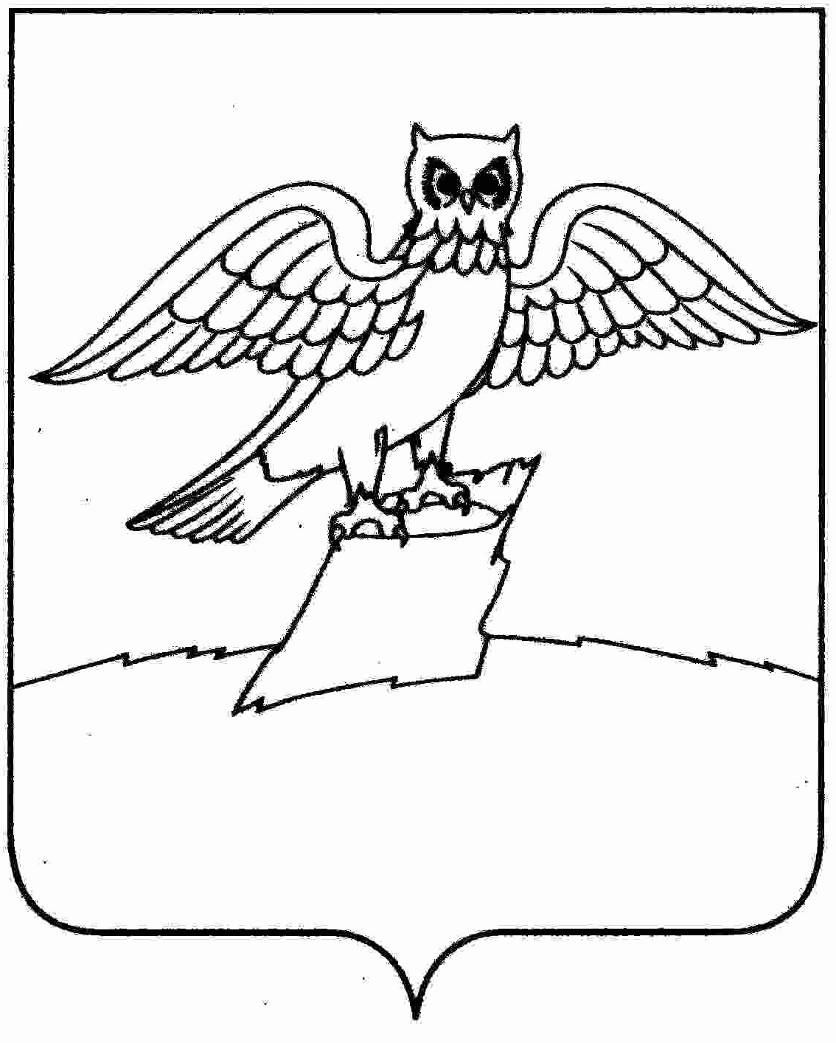 Муниципальное бюджетное учреждение культуры«Городская библиотека» города КиржачПлан работы на июль   2023 годаКоличество  перерегистрированных  читателей - 1280Количество книговыдач               -  26 250 Заведующая МБУК «Городская библиотека»                                  О.В. Малютина№п/пДата МероприятиеВремя Место Ответственный104.07.2023  Урок дружбы от Ирины Пивоваворовой «Немножко про Люсю Синицыну» 6+- урок-презентация с элементами игры «Один за всех, а все за одного!» по сказке  Ирины Пивоваровой;-организация  мастер – класса «Если добрый ты – это хорошо…»  (яркое и улыбающееся солнышко дружбы из сложившихся  ладошек – лучиков у ребят) для детей  школьного  спортивно-оздоровительного лагеря МБОУ СОШ № 6 им. С.Б. Белкина 10.30ул.Свердлова,д.2С.В. Безрукова205.07-11.07.2023Красочно-информационный иллюстративный стенд « Ромашка на счастье! »   с использованием  газетных и журнальных статей, иллюстраций, чтением читателями отрывков из произведений любимых писателей  6+втечение неделиул.Свердлова,д.2И.В.Логинова305.07-12.07.2023День читательских симпатий «Золотая полка читателя» по книгам юбилярам 2023  6+ -книжная выставка «Добрый сказочник Сутеев» /125 лет со д/р  Владимира Григорьевича Сутеева    - виртуальная выставка одной книги «Черемыш – брат героя» /к 85-летию книги Л. Кассиля 1 июля   6+-втечение неделиул.Свердлова,д.2И.В.Логинова4 07.07.2023Развлекательная праздничная программа   «Ромашка на счастье»    для воспитанников летних оздоровительных лагерей с дневным пребыванием (МБОУ СОШ  №  6 им. С.Б. Белкина) с проведением конкурса  рисунков на асфальте « Нарисую мелом СЧАСТЬЕ! »  6+10.30ул.Свердлова,д.2С.В. Безрукова 508.07.2023«Я дарю тебе ромашку, вместе с ней любовь свою» 6+- акция ко Дню семьи, любви и верности10.00ул.Свердлова,д.2О.В.Малютина 612.07-19.07.2023«Мой край – капелька России!»  6+- информационно-тематический стенд10.00ул.Свердлова,д.2И.В. Логинова713.07.2023«Путешествие по малой родине» 6+- библиографический обзор книжной коллекции библиотеки;- виртуальное путешествие по городу Киржач  Владимирской области для воспитанников летних оздоровительных лагерей с дневным пребыванием10.00ул.Свердлова,д.2И.В. Логинова819.07.2023«Вечный свет Маяковского» к 130-летию со д/р. В Маяковского 12+-  арт-встреча с поэтом  Владимиром  Маяковским  10.00ул.Свердлова,д.2О.В.Малютина 920.07.2023Книжная лотерея «Летнее настроение с книгой»» 6+- библиофреш «Новинки из книжной корзинки»10.00ул.Свердлова,д.2И.В.Логинова 1020.07.2023«Путешествие в шахматную страну!» 6+- литературно – шахматная   игровая программа , посвящённая Международному  дню шахмат  (20 июля)  с использованием   презентации о значении шахмат в художественной литературе  «История шахмат» , чтением отрывков  из произведений авторов, поклонников шахматных игр (по Пушкинской карте)13.00ул.Свердлова,д.2А.М. Шубина1121.07-27.07.2023«Книжная страна, как хорошо, что есть она!» 6+- панорама книг для чтения  на летний период  для детей;-оформление рекомендательных списков для летнего детского чтения10.30ул.Свердлова,д.2А.М.Шубина1226.07.2023«Я здоровье сберегу, сам себе я помогу» 6+- здоровьесберегающая программа для ребят школьного спортивно-оздоровительного лагеря  МБОУ СОШ № 6 им. С.Б. Белкина в рамках профилактической операции «Подросток»10.30ул.Свердлова,д.2С.В. Безрукова1328.07.2023«С милым краем дышу заодно!» 6+-литературно-музыкальная гостиная «Зелёная лампа»13.00ул.Свердлова,д.2С.В. Безрукова1401,08,15,22,29.07.2023 «Герои любимых сказок на экране» 6+- субботние встречи: детский просмотр мультфильмов «Мульт – сеанс в библиотеке»12.00ул.Свердлова,д.2А.М. Шубина